(W31)   die Verben – Substantiv  /  الفعل واللأم     [AR]  Lerne die Substantiva immer 
MIT dem Artikel تعلم دائما اسم مع المادة.Höre dir die Wörter an (MP3)استمع إلى الكلمات (MP3)essen  –  das Essenأكل - الطعامschreiben  –  die Schriftالكتابة - الكتاب المقدسreden  –  die Redeالحديث -- خطابfließen  –  der Flußتتدفق -- النهرgehen  –  der Gangالذهاب -- الممرfahren  –  die Fahrtمحرك الأقراص - ركوبfliegen  –  der Flugيطير - الرحلةreisen  –  die Reiseالسفر - الرحلةsehen  –  die Sichtانظر - وجهة نظرwaschen  –  die Wäscheغسل - الغسيلsuchen  –  die Sucheالبحث - البحثwachen  –  die Wacheمشاهدة - الحرسschauen  –  die Schauنظرة -- المعرضwünschen  –  der Wunschترغب -- الرغبةÜberprüfe die Übersetzung ins Arabische mit Deinem Wörterbuch.تحقق من الترجمة إلى اللغة العربية مع قاموسك.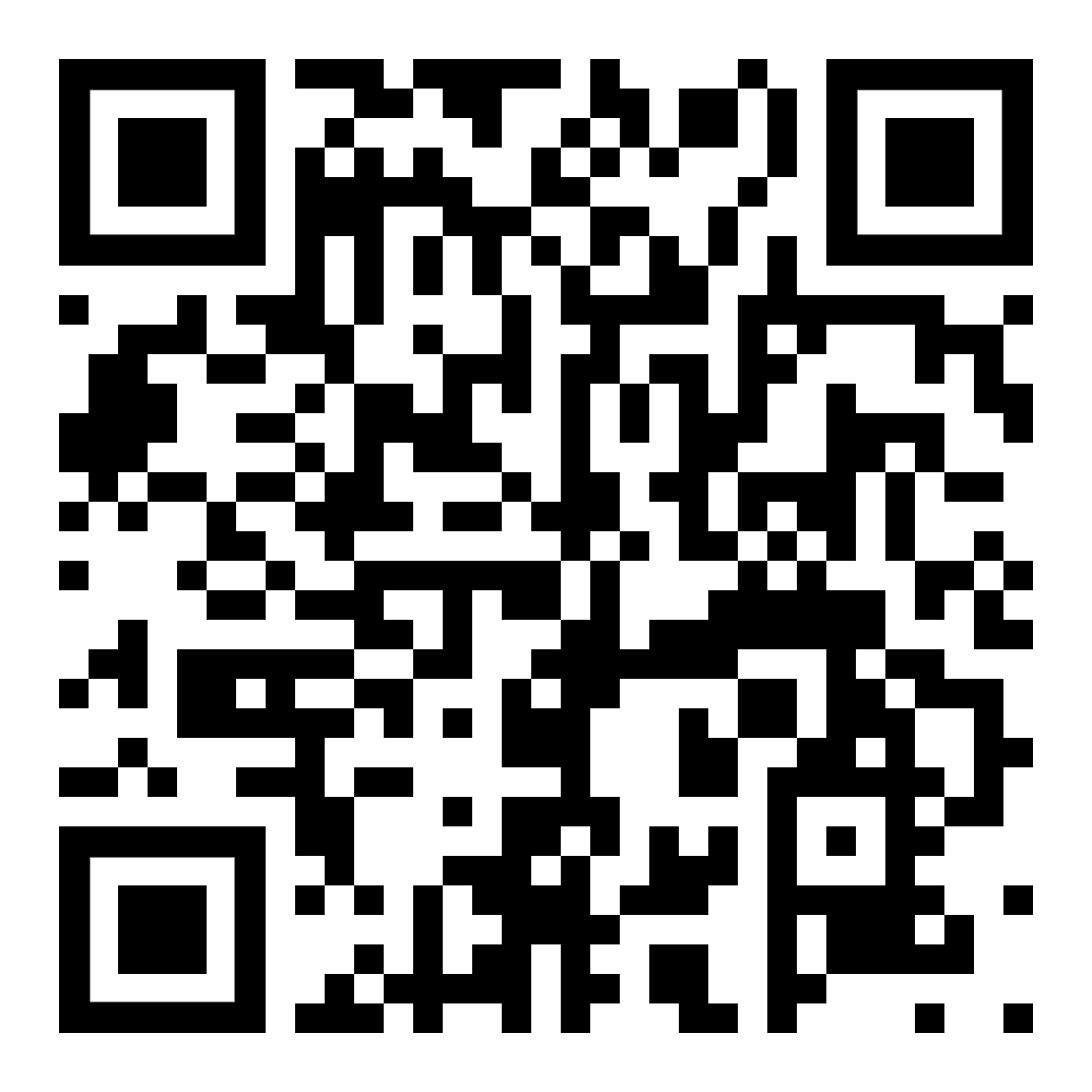 Höre dir die Wörter an (MP3)استمع الى الكلمات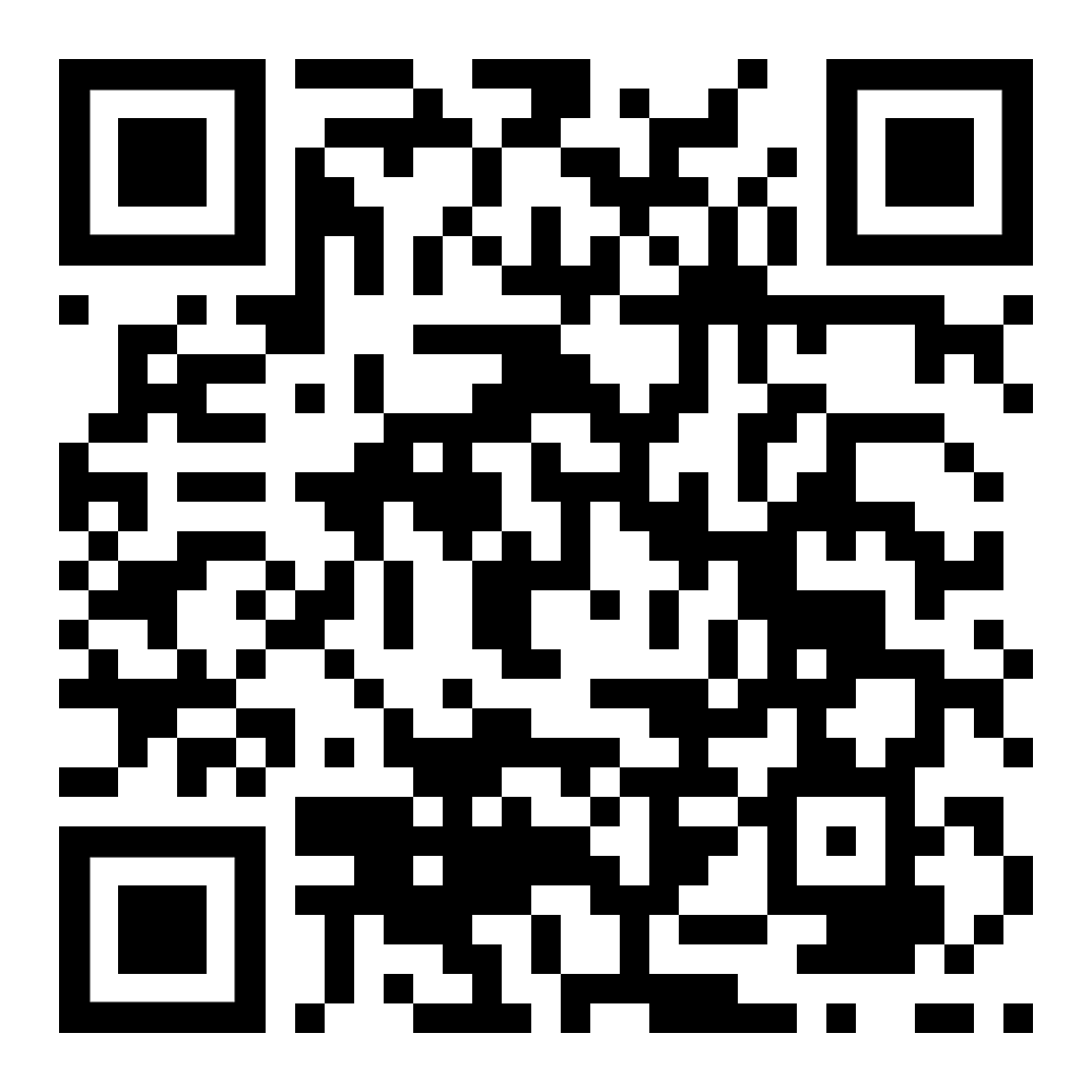 diese Seite  /  این صفحه  https://www.kleine-deutsch-hilfe.at/W31_AR.htm 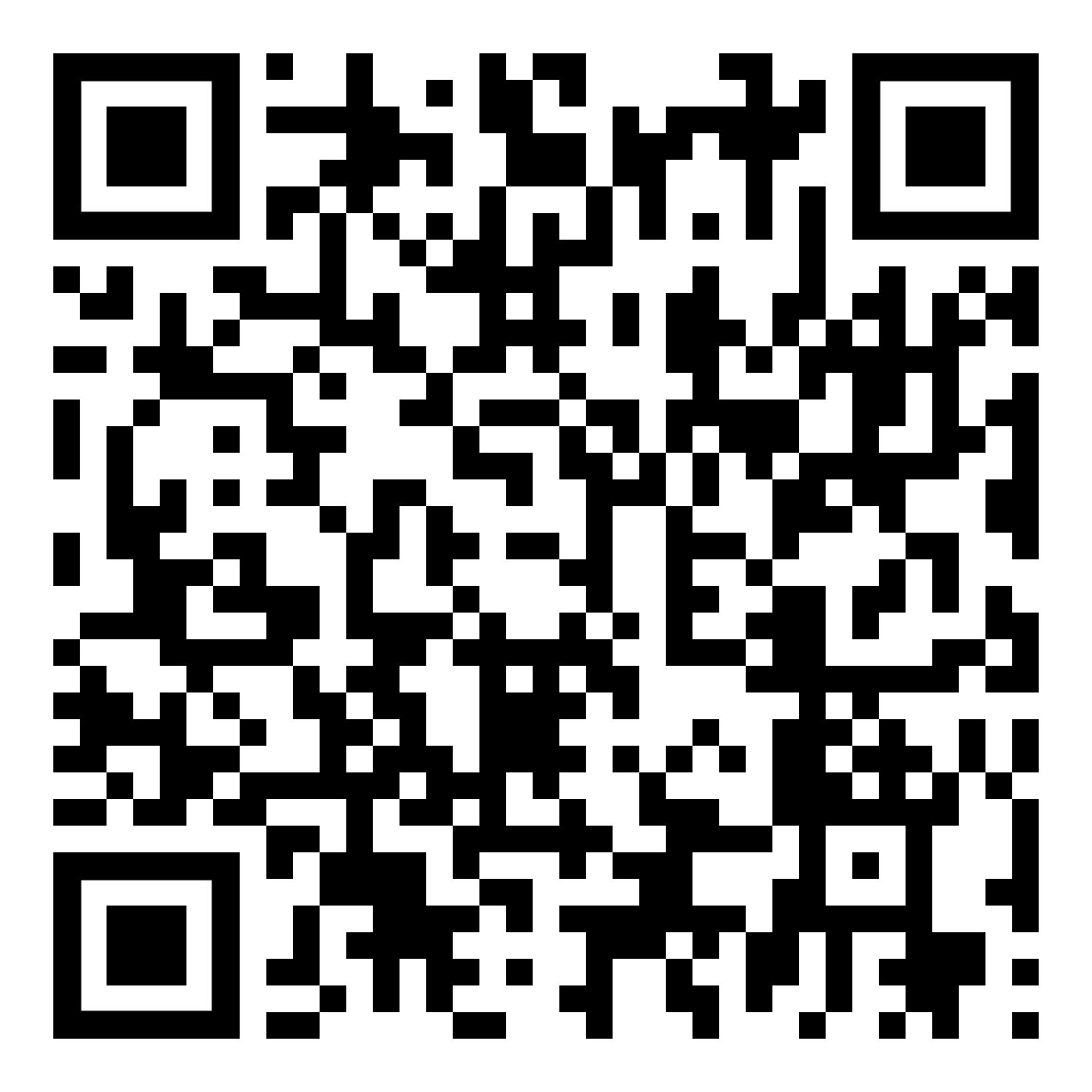 zur Kapitelseite:  Wortbildung und Wortfamilien mit weiteren Übungenإلى صفحة الفصل: تكوين الكلمات وعائلات الكلمات مع مزيد من التدريباتhttps://kleine-deutsch-hilfe.at/_Kapitel_Wortbildung_WFamilien_AR.htm ما هي الكلمات باللغة العربية؟essen  –  das Essenschreiben  –  die Schriftreden  –  die Redefließen  –  der Flußgehen  –  der Gangfahren  –  die Fahrtfliegen  –  der Flugreisen  –  die Reisesehen  –  die Sichtwaschen  –  die Wäschesuchen  –  die Suchewachen  –  die Wachereisen  –  die Reisewünschen  –  der WunschWie heißt das Wort auf Deutsch?أكل - الطعامالكتابة - الكتاب المقدسالحديث -- خطابتتدفق -- النهرالذهاب -- الممرمحرك الأقراص - ركوبيطير - الرحلةالسفر - الرحلةانظر - وجهة نظرغسل - الغسيلالبحث - البحثمشاهدة - الحرسنظرة -- المعرضترغب -- الرغبة